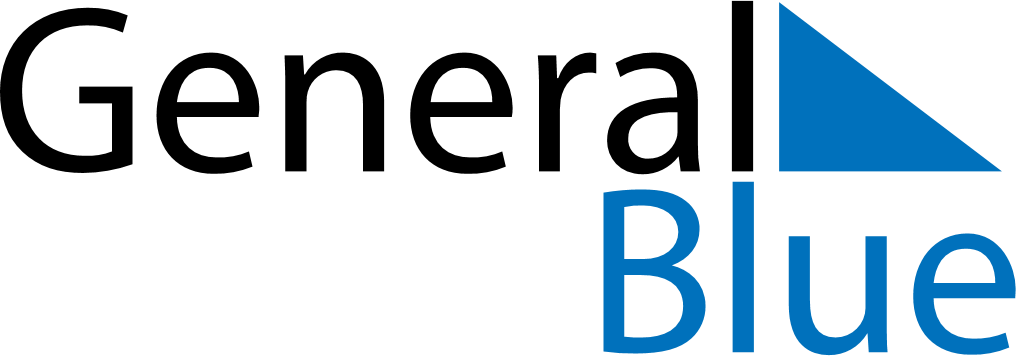 January 2024January 2024January 2024January 2024January 2024January 2024Mischii, Dolj, RomaniaMischii, Dolj, RomaniaMischii, Dolj, RomaniaMischii, Dolj, RomaniaMischii, Dolj, RomaniaMischii, Dolj, RomaniaSunday Monday Tuesday Wednesday Thursday Friday Saturday 1 2 3 4 5 6 Sunrise: 8:00 AM Sunset: 4:54 PM Daylight: 8 hours and 54 minutes. Sunrise: 8:00 AM Sunset: 4:55 PM Daylight: 8 hours and 54 minutes. Sunrise: 8:00 AM Sunset: 4:56 PM Daylight: 8 hours and 55 minutes. Sunrise: 8:00 AM Sunset: 4:57 PM Daylight: 8 hours and 56 minutes. Sunrise: 8:00 AM Sunset: 4:58 PM Daylight: 8 hours and 57 minutes. Sunrise: 8:00 AM Sunset: 4:59 PM Daylight: 8 hours and 58 minutes. 7 8 9 10 11 12 13 Sunrise: 8:00 AM Sunset: 5:00 PM Daylight: 9 hours and 0 minutes. Sunrise: 8:00 AM Sunset: 5:01 PM Daylight: 9 hours and 1 minute. Sunrise: 8:00 AM Sunset: 5:02 PM Daylight: 9 hours and 2 minutes. Sunrise: 7:59 AM Sunset: 5:03 PM Daylight: 9 hours and 3 minutes. Sunrise: 7:59 AM Sunset: 5:04 PM Daylight: 9 hours and 5 minutes. Sunrise: 7:59 AM Sunset: 5:05 PM Daylight: 9 hours and 6 minutes. Sunrise: 7:58 AM Sunset: 5:07 PM Daylight: 9 hours and 8 minutes. 14 15 16 17 18 19 20 Sunrise: 7:58 AM Sunset: 5:08 PM Daylight: 9 hours and 10 minutes. Sunrise: 7:57 AM Sunset: 5:09 PM Daylight: 9 hours and 11 minutes. Sunrise: 7:57 AM Sunset: 5:10 PM Daylight: 9 hours and 13 minutes. Sunrise: 7:56 AM Sunset: 5:12 PM Daylight: 9 hours and 15 minutes. Sunrise: 7:56 AM Sunset: 5:13 PM Daylight: 9 hours and 17 minutes. Sunrise: 7:55 AM Sunset: 5:14 PM Daylight: 9 hours and 19 minutes. Sunrise: 7:54 AM Sunset: 5:15 PM Daylight: 9 hours and 21 minutes. 21 22 23 24 25 26 27 Sunrise: 7:54 AM Sunset: 5:17 PM Daylight: 9 hours and 23 minutes. Sunrise: 7:53 AM Sunset: 5:18 PM Daylight: 9 hours and 25 minutes. Sunrise: 7:52 AM Sunset: 5:19 PM Daylight: 9 hours and 27 minutes. Sunrise: 7:51 AM Sunset: 5:21 PM Daylight: 9 hours and 29 minutes. Sunrise: 7:50 AM Sunset: 5:22 PM Daylight: 9 hours and 31 minutes. Sunrise: 7:49 AM Sunset: 5:23 PM Daylight: 9 hours and 33 minutes. Sunrise: 7:49 AM Sunset: 5:25 PM Daylight: 9 hours and 36 minutes. 28 29 30 31 Sunrise: 7:48 AM Sunset: 5:26 PM Daylight: 9 hours and 38 minutes. Sunrise: 7:47 AM Sunset: 5:27 PM Daylight: 9 hours and 40 minutes. Sunrise: 7:46 AM Sunset: 5:29 PM Daylight: 9 hours and 43 minutes. Sunrise: 7:45 AM Sunset: 5:30 PM Daylight: 9 hours and 45 minutes. 